   :АРАР                                                                           РЕШЕНИЕ06 декабрь 2019й                       №22                                  06 декабря 2019гО внесении изменений и дополнений  в решение Совета сельского поселения Чапаевский сельсовет муниципального района Кугарчинский район  Республики Башкортостан  №105 от  11   декабря 2018 года  « О бюджете сельского поселения Чапаевский  сельсовет муниципального района Кугарчинский район Республики Башкортостан  на 2019 год и на плановый  период 2020 и 2021 годов»В соответствии с Бюджетным Кодексом Российской Федерации и Положением «О бюджетном процессе в сельском поселении Чапаевский сельсовет»  Совет сельского поселения Чапаевский   сельсовет муниципального района Кугарчинский район Республики Башкортостан  РЕШИЛ:1. Внести изменения в решение совета сельского поселения Чапаевский  сельсовет              № 105   от  11   декабря 2018 года «О бюджете сельского поселения Чапаевский  сельсовет муниципального района Кугарчинский район Республики Башкортостан на 2019 год и  на плановый  период 2020 и 2021 годов» по расходам бюджета в сумме 9155,38 руб.  согласно приложения.2. Контроль за исполнением данного решения возложить на комиссию по бюджету, налогам и вопросам собственности.Председатель Совета сельского поселенияЧапаевский  сельсовет  муниципального района Кугарчинский район  Республики Башкортостан                               _______  Назарова Л.ВПриложениек решению совета сельскогопоселения Чапаевский сельсовет№ 22 от 06 декабря 2019 г.Изменение плана по   расходам  бюджета сельского поселения Чапаевский сельсовет.Председатель Совета сельского поселенияЧапаевский сельсовет  муниципального района Кугарчинский район                                            Назарова Л.В.БАШ:ОРТОСТАН  РЕСПУБЛИКА№ЫК(Г!РСЕН РАЙОНЫМУНИЦИПАЛЬ РАЙОНЫНЫ% ЧАПАЕВ АУЫЛ СОВЕТЫАУЫЛ БИЛ!М!№ЕХАКИМИ!ТЕ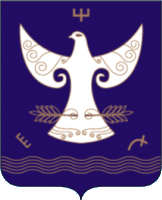 РЕСПУБЛИКА  БАШКОРТОСТАНСОВЕТСЕЛЬСКОГО ПОСЕЛЕНИЯЧАПАЕВСКИЙ СЕЛЬСОВЕТ МУНИЦИПАЛЬНОГО РАЙОНАКУГАРЧИНСКИЙ  РАЙОН453333, Подгорное ауылы, Совет урамы, 35Тел. 8(34789)2-34-25453333, с. Подгорное, ул. Советская, 35Тел. 8(34789)2-34-25                КБКСумма на период\0503\791\10\0\05\74040\244\226.10\РП.67.12.1\\16513\\|011-1112-1849,38\0310\791\10\0\03\74040\244\226.10\РП.67.12.1\\16506\\011-1112-7306\0310\791\10\0\03\74040\244\346\РП.67.12.1\\16506\\011-1112+9155,38